í silnic a dálnic CR390 áci 546/56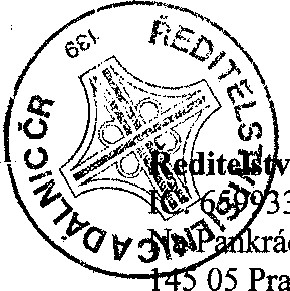 05 Praha 4 jehož jménem jedná xxxxxxxxxxxxx xxxxxxxxxxxxxxx ředitel Závodu Brno číslo účtu: xxxxxxxxxxxxxxxxxxxx jen „ŘSD”aGenerální ředitelství celSídlo: Budějovická 7, 140 96 Praha4Zastoupená : xxxxxxxxxxxxxxxxxx, ředitelem Celního ředitelství Brno Na základě Pověřením Generálního ředitele cel ze dne 7.1.2005, č.j. 2005/81/23 lč: 71214011Kontaktní adresa: celní ředitelství Brno, Koliště 21 ,601 44 Brno Bankovní spojení: xxxxxxxxxxxxxxxxxxxxxxxx jen „Generální ředitelství cel” uzavřeli tutoSMLOUVU :l.Generální ředitelství cel bere na vědomí, že RSD uzavřelo s Českou republikou — Uřadem pro zastupování státu ve věcech majetkových dne 25.6.2009 smlouvu o předání majetku a o změně příslušnosti hospodařit s mąjetkem státu č. UZSVM/BBV/1986/2009-BBVM. Na základě nníněné smlouvy je ŘSD dnem 27.10.2009 příslušné hospodařit se souborem nemovitostí v obci a katastrálním území Lanžhot (celniště Lanžhot), 11.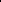 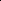 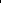 ŘSD bere na vědomí, že Ceská republika — Úřad pro zastupování státu ve věcech majetkových a Generální ředitelství cel uzavřely dne 6.I.2006 zápis o úhradě nákladů na odběr plynu (dále jen „zápis o úhradě nákladů”).111.ŘSD a Generální ředitelství cel prohlašují tímto text zápisu o úhradě nákladů za neoddělitelnou součást této smlouvy. Dohodly se, že závazky, práva a povinnosti Ceské republiky — Uřadu pro zastupování státu ve věcech majetkových a Generální ředitelství cel ze zápis o úhradě nákladů budou nadále závazky, právy a povinnostmi ŘSD a Generální ředitelství cel.Každá ze stran této smlouvy je oprávněna tuto vypovědět ve výpovědní lhůtě jednoho měsíce, která počíná běžet prvním dnem měsíce následujícího po doručení výpovědi. Tato smlouva je vyhotovena ve dvou stejnopisech*V Brně dneV Brně dne 	1 9. Ol. 2010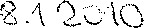 xxxxxxxxxxxxxxxxxxxxxxxxx ředitelství Brno	č.j.: BBV/3321/05	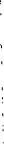 o úhradě nákladů na odběr plynu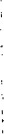 Uřad pro zastupování státu ve věcech majetkových se sídlem Kodaňská 1441/46, 100 10 Praha 10, IČ 69797111 jednající: xxxxxxxxxxxxxxxxxxxx, ředitelkou Uzemního pracoviště Brno Uzemní pracoviště Brno, Orlí 27,601 70 Brno pověřenou k podpisu Příkazem generálního ředitele č. 26/2004 ve znění platném od 1.5.2004 lč: 69797111 bankovní spojení: ČNB Brno, číslo účtu: xxxxxxxxxxxxxxxxxxxxxxxx složka státu jako poskytovatel (dále jen poskytovatel)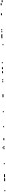 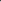 a Generální ředitelství cel sídlo: Budějovická 7, 140 96 Praha 4 zastoupené xxxxxxxxxxxxxxxxxxxxx, ředitelem Celního ředitelství Brno na základě Potvrzení Generálního ředitele cel ze dne 7. ledna 2005, č.j.:2005/81/23 lč: 71214011Kontaktní adresa : Celní ředitelství Brno, Koliště 21, 601 44 Brno bankovní spojení xxxxxxxxxxxxxxxxxxxxxxxxx jako odběratel (dále jen odběratel )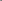 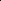 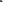 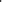 uzavírají níže uvedeného dne, měsíce a roku tento zápis:článek 1.	Předmět zápisu	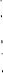 l . Předmětem tohoto zápisu je úhrada nákladů na odběr plynu vnaložených poskytovatelem v níže definovaném odběrném místě, zřízeném v souladu se zákonem č. 458/2000 Sb. společností Jihomoravská plynárenská a.s. K tomuto odběrnému místu je připojena přes podružný plynoměr budova Vzdělávacího a rehabilitačního střediska (dále jen VRS) a motorestu v Lanžhotě, se kterou je příslušný hospodařit odběratel.Odběrné místo poskytovatele s názvem: HP Břeclav Dálnice - Lanžhot č. 108151 je zřízeno Jihomoravskou plynárenskou a.s. pro objekt Hraniční přechod Břeclav-dálnice D2. S tímto objektem je poskytovatel příslušný hospodařit na základě Zápisu o předání a bezúplatném převodu příslušnosti hospodaření s mąjetkem státu ze dne 14. 12. 2004 uzavřeným mezi Generálním ředitelstvím cel a Uřadem pro zastupování státu ve věcech majetkových.Odběratel je příslušný hospodařit s budovou VRS a motorestu, která se nachází v areálu HP Břeclav - dálnice 1)2. Budova VRS a motorestu jsou napojeny na výše uvedené odběrné míšto poskytovatele přes podružné plynoměry, vykazující' skutečnou spotřebu odběratele.Strany se dohodlv na přeúčtování a úhradě spotřeby plynu odběratelem v odběrném místě: 108151Spotřeba plynu odběratele bude stanovena dle odečtů na podružných plynoměrech odběratele. Počáteční stavy podružných měřidel plynu k 1.12.2004 ; plynoměr č. I ( VRS) v.č.0001700-044-04-1.,..... 0000001 m3 plynoměr č.2 ( Motorest) v.č.8439895...............0045166 m3Clánek 11.Způsob Odečtů a úhrada odebraného plynul . Odečty z podružných plynoměrů pro účely přeúčtování nákladů na odběr plynu je povinen provádět poskytovatel měsíčně za účasti správce VRS popř. jiného pracovníka odběratele, a to vždy k poslednímu dni v měsíci.2, Přeúčtování nákladů na odběr plvnu bude poskytovatel provádět měsíčně do 15 dnů po doručení faktury na odběrné místo od dodavatele plynu.Fakturu vystavenou poskytovatelem bude odběratel hradit bezhołovostně na xxxxxxxxxxxxxxxxxxxxxxx vedený u ČNB Brno. Splatnost faktury se sjednává v délce 20 dnů od jejího doručení. Uhradou se rozumí den připsání příslušné částky na bankovní účet poskytovatele.Strany se výslovně dohodly, že tento zápis se vztahuje i na úhradu nákladů na odběr plynu za období od 1.12.2004 do 31.10.2005. Úhradu spotřeby za období od 1.12.2004 do 31.12.2004 provede odběratel na základě faktury vystavené poskytovatelem dle odečtů provedených k uvedenému období. bezhotovostně na xxxxxxxxxxxxxxxxxxxxxx vedený u ČNB Brno, a to do 20 dnů od doručení faktury a úhradu spotřeby za období od 1.I.2005 do 31.10.2005 provede odběratel na základě faktury vystavené poskytovatelem dle odečtů provedených k uvedenému období bezhotovostně na účet xxxxxxxxxxxxxxxxxxxx vedený u ČNB Brno, a to do 20 dnů od doručení faktury.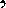 Clánek 111.Trvání zápisuTento zápis se uzavírá na dobu neurčitou. Každá ze stran je oprávněna zápis vypovědět ve výpovědní lhůtě tři měsíce, která počíná běžet prvního dne měsíce následujícího po doručení výpovědi. Zápis lze ukončit i oboustrannou písemnou dohodou.Clánek IV.Ustanovenípřechodná a závěrečnáVeškeré změny tohoto zápisu je nutno učinit v písemné formě. Tento zápis se vyhotovuje ve dvou vyhotoveních, přičemž každá ze stran obdrží po jednom z nich.V Brně, dne . 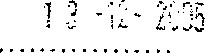 xxxxxxxxxxxxxxxxxxx ředitelka Uzemního pracoviště Brno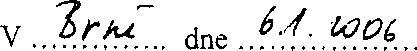 xxxxxxxxxxxxxxxxxxxxxxxxxxx